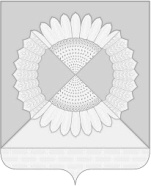 СОВЕТ ГРИШКОВСКОГО СЕЛЬСКОГО ПОСЕЛЕНИЯ КАЛИНИНСКОГО РАЙОНАРЕШЕНИЕсело ГришковскоеО внесении изменений в решение Совета Гришковского сельского поселения Калининского района от 21 декабря 2021 года№ 104 "О бюджете Гришковского сельскогопоселения Калининского района на 2022 год"В соответствии со статьями 9, 11 Бюджетного кодекса Российской Федерации, Совет Гришковского сельского поселения Калининского района РЕШИЛ:1. Внести в решение Совета Гришковского сельского поселения Калининского района от 21 декабря 2021 года № 104 "О бюджете Гришковского сельского поселения Калининского района на 2022 год" следующие изменения:1.1. Утвердить основные характеристики бюджета Гришковского сельского поселения Калининского района (далее по тексту – бюджет поселения) на 2022 год:1) общий объем доходов в сумме 9355,0тыс. рублей;2) общий объем расходов в сумме 10509,8тыс. рублей;3) верхний предел муниципального внутреннего долга Гришковского сельского поселения Калининского района на 1 января 2023 года в сумме 0,0 тыс. рублей, в том числе верхний предел долга по муниципальным гарантиям Гришковского сельского поселения Калининского района в сумме 0,0 тыс. рублей;4) дефицит бюджета поселения в сумме 1154,8 тыс. рублей.1.2. Приложение 1 "Объем поступлений доходов в бюджет поселения по кодам видов (подвидов) доходов на 2022год" изложить в новой редакции (приложение 1).1.3. Приложение 2 "Безвозмездные поступления в составе доходов Гришковского сельского поселения Калининского района из бюджетов бюджетной системы Российской Федерации в 2022 году" изложить в новой реакции (приложение 2).1.4. Приложение 3 "Распределение бюджетных ассигнований по разделами подразделам классификации расходов бюджетов на 2022 год" изложить в новой редакции (приложение 3).21.5. Приложение 4 "Распределение бюджетных ассигнований по целевым статьям (муниципальным программам и не программным мероприятиям деятельности), группам видов расходов классификации расходов бюджетов на 2022 год" изложить в новой редакции (приложение 4).1.5. Приложение 5 "Ведомственная структура расходов бюджета Гришковского сельского поселения Калининского района на 2022 год" изложить в новой редакции (приложение 5).1.6. Приложение 6 "Источники внутреннего финансирования дефицита бюджета Гришковского сельского поселения Калининского района на 2022 год" изложить в новой редакции (приложение 6).2. Подпункт 2 пункта 5 решения Совета Гришковского сельского поселения Калининского района от 21 декабря 2021 года № 104 "О бюджете Гришковского сельского поселения Калининского района на 2022 год"  изложить в новой редакции:2.1. "2) общий объем бюджетных ассигнований на исполнение публичных нормативных обязательств в сумме 0,0 тыс. рублей.".3. Решение Совета Гришковского сельского поселения Калининского района от 21 декабря 2021 года № 104"О бюджете Гришковского сельского поселения Калининского района на 2022 год" дополнить следующими пунктами:3.1. "20. Увеличить размеры должностных окладов выборных должностных лиц, осуществляющих свои полномочия на постоянной основе, муниципальных служащих в соответствии с присвоенными им классными чинами и работников, замещающих должности, не являющиеся должностями муниципальной службы администрации Гришковского сельского поселения Калининского района с 1 мая 2022 года на 15,0 процентов;";3.2. "21. Произвести повышение фондов оплаты труда (месячных должностных окладов) работников муниципальных учреждений Гришковского сельского поселения Калининского района в пределах фонда оплаты труда с   01 мая 2022 года на 15,0 процентов.".4. Финансовому отделу администрации Гришковского сельского поселения Калининского района (Шеремет Д.В.) обеспечить официальное опубликование настоящего решения в газете "Калининец" и разместить на официальном сайте Гришковского сельского поселения Калининского района в информационно-телекоммуникационной сети "Интернет".5. Контроль за выполнением настоящего решения возложить на постоянную комиссию Совета Гришковского сельского поселения Калининского района по бюджету, экономике, налогам и распоряжению муниципальной собственностью, вопросам землепользования и благоустройства (Дмух В.Н.).6. Решение вступает в силу со дня его официального опубликования, подпункты 3.1., 3.2. пункта 3. настоящего решения вступают в силу с 01 мая 2022 года.Глава Гришковского сельского поселенияКалининского района                                                                    Т.А. Некрасоваот26.04.2022 №117